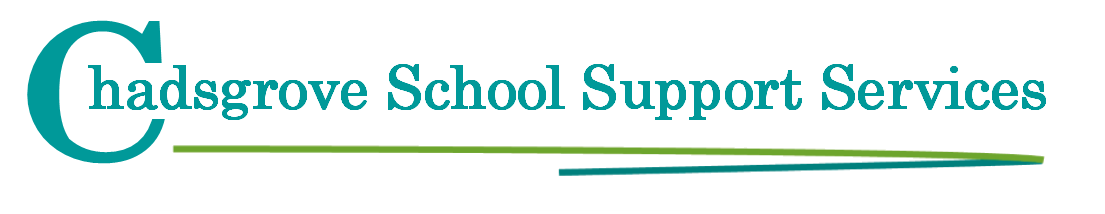 Pupil Forename (s)SexSex□ Female  □ Male□ Non-Binary Gender□ Female  □ Male□ Non-Binary Gender□ Female  □ Male□ Non-Binary Gender Date of BirthNC YearNC YearNC YearNC YearNC YearPupil UPNPupil UPNParent(s)/Carer(s)AddressTelephoneIf parents live separately, please provide contact details for both parents if different to the aboveIf parents live separately, please provide contact details for both parents if different to the aboveIf parents live separately, please provide contact details for both parents if different to the aboveIf parents live separately, please provide contact details for both parents if different to the aboveIf parents live separately, please provide contact details for both parents if different to the aboveIf parents live separately, please provide contact details for both parents if different to the aboveIf parents live separately, please provide contact details for both parents if different to the aboveIf parents live separately, please provide contact details for both parents if different to the aboveIf parents live separately, please provide contact details for both parents if different to the aboveIf parents live separately, please provide contact details for both parents if different to the aboveIf parents live separately, please provide contact details for both parents if different to the aboveIf parents live separately, please provide contact details for both parents if different to the aboveIf parents live separately, please provide contact details for both parents if different to the aboveIf parents live separately, please provide contact details for both parents if different to the aboveParent(s)/Carer(s)AddressTelephoneWho has parental responsibility?Is pupil in LAC systemIs pupil in LAC systemIs pupil in LAC systemIs pupil in LAC systemIs pupil in LAC systemIs pupil in LAC system□ Yes  □ No□ Yes  □ NoSchoolSchool PostcodeSchool TelephoneSchool TelephoneSchool TelephoneSchool TelephoneSchool TelephoneAttendance in Previous Term (%)Attendance in Previous Term (%)Attendance in Previous Term (%)SENCo EmailSENCoClass Teacher/Form TutorClass Teacher/Form TutorClass Teacher/Form TutorClass Teacher/Form TutorClass Teacher/Form TutorClass Teacher/Form TutorClass Teacher/Form TutorPrevious school(s) attended:Are there any medical conditions? E.g. epilepsy, cerebral palsy etc.    □  Yes    □ NoIf yes, please give details: Are there any medical conditions? E.g. epilepsy, cerebral palsy etc.    □  Yes    □ NoIf yes, please give details: Are there any medical conditions? E.g. epilepsy, cerebral palsy etc.    □  Yes    □ NoIf yes, please give details: Are there any medical conditions? E.g. epilepsy, cerebral palsy etc.    □  Yes    □ NoIf yes, please give details: Are there any medical conditions? E.g. epilepsy, cerebral palsy etc.    □  Yes    □ NoIf yes, please give details: Are there any medical conditions? E.g. epilepsy, cerebral palsy etc.    □  Yes    □ NoIf yes, please give details: Are there any medical conditions? E.g. epilepsy, cerebral palsy etc.    □  Yes    □ NoIf yes, please give details: Are there any medical conditions? E.g. epilepsy, cerebral palsy etc.    □  Yes    □ NoIf yes, please give details: Are there any medical conditions? E.g. epilepsy, cerebral palsy etc.    □  Yes    □ NoIf yes, please give details: Are there any medical conditions? E.g. epilepsy, cerebral palsy etc.    □  Yes    □ NoIf yes, please give details: Are there any medical conditions? E.g. epilepsy, cerebral palsy etc.    □  Yes    □ NoIf yes, please give details: Are there any medical conditions? E.g. epilepsy, cerebral palsy etc.    □  Yes    □ NoIf yes, please give details: Are there any medical conditions? E.g. epilepsy, cerebral palsy etc.    □  Yes    □ NoIf yes, please give details: Are there any medical conditions? E.g. epilepsy, cerebral palsy etc.    □  Yes    □ NoIf yes, please give details: Diagnoses (please select all that apply):□ None   □ Dyslexia   □ Dyscalculia   □ Dyspraxia   □ ASD   □ ADHD   □ Other (please specify):Diagnoses (please select all that apply):□ None   □ Dyslexia   □ Dyscalculia   □ Dyspraxia   □ ASD   □ ADHD   □ Other (please specify):Diagnoses (please select all that apply):□ None   □ Dyslexia   □ Dyscalculia   □ Dyspraxia   □ ASD   □ ADHD   □ Other (please specify):Diagnoses (please select all that apply):□ None   □ Dyslexia   □ Dyscalculia   □ Dyspraxia   □ ASD   □ ADHD   □ Other (please specify):Diagnoses (please select all that apply):□ None   □ Dyslexia   □ Dyscalculia   □ Dyspraxia   □ ASD   □ ADHD   □ Other (please specify):Diagnoses (please select all that apply):□ None   □ Dyslexia   □ Dyscalculia   □ Dyspraxia   □ ASD   □ ADHD   □ Other (please specify):Diagnoses (please select all that apply):□ None   □ Dyslexia   □ Dyscalculia   □ Dyspraxia   □ ASD   □ ADHD   □ Other (please specify):Diagnoses (please select all that apply):□ None   □ Dyslexia   □ Dyscalculia   □ Dyspraxia   □ ASD   □ ADHD   □ Other (please specify):Diagnoses (please select all that apply):□ None   □ Dyslexia   □ Dyscalculia   □ Dyspraxia   □ ASD   □ ADHD   □ Other (please specify):Diagnoses (please select all that apply):□ None   □ Dyslexia   □ Dyscalculia   □ Dyspraxia   □ ASD   □ ADHD   □ Other (please specify):Diagnoses (please select all that apply):□ None   □ Dyslexia   □ Dyscalculia   □ Dyspraxia   □ ASD   □ ADHD   □ Other (please specify):Diagnoses (please select all that apply):□ None   □ Dyslexia   □ Dyscalculia   □ Dyspraxia   □ ASD   □ ADHD   □ Other (please specify):Diagnoses (please select all that apply):□ None   □ Dyslexia   □ Dyscalculia   □ Dyspraxia   □ ASD   □ ADHD   □ Other (please specify):Diagnoses (please select all that apply):□ None   □ Dyslexia   □ Dyscalculia   □ Dyspraxia   □ ASD   □ ADHD   □ Other (please specify):Areas of concern:Areas of concern:Areas of concern:Areas of concern:Areas of concern:Areas of concern:Areas of concern:Areas of concern:Areas of concern:Areas of concern:Areas of concern:Areas of concern:Areas of concern:Areas of concern:Service package required (select one):□ Standard LST cognitive assessment (with dyslexia assessment if child is 7 years old +)     □ LST Strengths and Needs Assessment (Early Years incl. Reception)□ Specialist teaching (e.g. intervention, only available after a full LST cognitive assessment)□ Modeling of practice     □ Home Tuition □ Dyscalculia assessment (full LST cognitive assessment and maths assessment)□ Dyscalculia assessment (maths assessment – only available if a full LST cognitive assessment has been completed within the last year) Date of full LST assessment:____________________________Service package required (select one):□ Standard LST cognitive assessment (with dyslexia assessment if child is 7 years old +)     □ LST Strengths and Needs Assessment (Early Years incl. Reception)□ Specialist teaching (e.g. intervention, only available after a full LST cognitive assessment)□ Modeling of practice     □ Home Tuition □ Dyscalculia assessment (full LST cognitive assessment and maths assessment)□ Dyscalculia assessment (maths assessment – only available if a full LST cognitive assessment has been completed within the last year) Date of full LST assessment:____________________________Service package required (select one):□ Standard LST cognitive assessment (with dyslexia assessment if child is 7 years old +)     □ LST Strengths and Needs Assessment (Early Years incl. Reception)□ Specialist teaching (e.g. intervention, only available after a full LST cognitive assessment)□ Modeling of practice     □ Home Tuition □ Dyscalculia assessment (full LST cognitive assessment and maths assessment)□ Dyscalculia assessment (maths assessment – only available if a full LST cognitive assessment has been completed within the last year) Date of full LST assessment:____________________________Service package required (select one):□ Standard LST cognitive assessment (with dyslexia assessment if child is 7 years old +)     □ LST Strengths and Needs Assessment (Early Years incl. Reception)□ Specialist teaching (e.g. intervention, only available after a full LST cognitive assessment)□ Modeling of practice     □ Home Tuition □ Dyscalculia assessment (full LST cognitive assessment and maths assessment)□ Dyscalculia assessment (maths assessment – only available if a full LST cognitive assessment has been completed within the last year) Date of full LST assessment:____________________________Service package required (select one):□ Standard LST cognitive assessment (with dyslexia assessment if child is 7 years old +)     □ LST Strengths and Needs Assessment (Early Years incl. Reception)□ Specialist teaching (e.g. intervention, only available after a full LST cognitive assessment)□ Modeling of practice     □ Home Tuition □ Dyscalculia assessment (full LST cognitive assessment and maths assessment)□ Dyscalculia assessment (maths assessment – only available if a full LST cognitive assessment has been completed within the last year) Date of full LST assessment:____________________________Service package required (select one):□ Standard LST cognitive assessment (with dyslexia assessment if child is 7 years old +)     □ LST Strengths and Needs Assessment (Early Years incl. Reception)□ Specialist teaching (e.g. intervention, only available after a full LST cognitive assessment)□ Modeling of practice     □ Home Tuition □ Dyscalculia assessment (full LST cognitive assessment and maths assessment)□ Dyscalculia assessment (maths assessment – only available if a full LST cognitive assessment has been completed within the last year) Date of full LST assessment:____________________________Service package required (select one):□ Standard LST cognitive assessment (with dyslexia assessment if child is 7 years old +)     □ LST Strengths and Needs Assessment (Early Years incl. Reception)□ Specialist teaching (e.g. intervention, only available after a full LST cognitive assessment)□ Modeling of practice     □ Home Tuition □ Dyscalculia assessment (full LST cognitive assessment and maths assessment)□ Dyscalculia assessment (maths assessment – only available if a full LST cognitive assessment has been completed within the last year) Date of full LST assessment:____________________________Service package required (select one):□ Standard LST cognitive assessment (with dyslexia assessment if child is 7 years old +)     □ LST Strengths and Needs Assessment (Early Years incl. Reception)□ Specialist teaching (e.g. intervention, only available after a full LST cognitive assessment)□ Modeling of practice     □ Home Tuition □ Dyscalculia assessment (full LST cognitive assessment and maths assessment)□ Dyscalculia assessment (maths assessment – only available if a full LST cognitive assessment has been completed within the last year) Date of full LST assessment:____________________________Service package required (select one):□ Standard LST cognitive assessment (with dyslexia assessment if child is 7 years old +)     □ LST Strengths and Needs Assessment (Early Years incl. Reception)□ Specialist teaching (e.g. intervention, only available after a full LST cognitive assessment)□ Modeling of practice     □ Home Tuition □ Dyscalculia assessment (full LST cognitive assessment and maths assessment)□ Dyscalculia assessment (maths assessment – only available if a full LST cognitive assessment has been completed within the last year) Date of full LST assessment:____________________________Service package required (select one):□ Standard LST cognitive assessment (with dyslexia assessment if child is 7 years old +)     □ LST Strengths and Needs Assessment (Early Years incl. Reception)□ Specialist teaching (e.g. intervention, only available after a full LST cognitive assessment)□ Modeling of practice     □ Home Tuition □ Dyscalculia assessment (full LST cognitive assessment and maths assessment)□ Dyscalculia assessment (maths assessment – only available if a full LST cognitive assessment has been completed within the last year) Date of full LST assessment:____________________________Service package required (select one):□ Standard LST cognitive assessment (with dyslexia assessment if child is 7 years old +)     □ LST Strengths and Needs Assessment (Early Years incl. Reception)□ Specialist teaching (e.g. intervention, only available after a full LST cognitive assessment)□ Modeling of practice     □ Home Tuition □ Dyscalculia assessment (full LST cognitive assessment and maths assessment)□ Dyscalculia assessment (maths assessment – only available if a full LST cognitive assessment has been completed within the last year) Date of full LST assessment:____________________________Service package required (select one):□ Standard LST cognitive assessment (with dyslexia assessment if child is 7 years old +)     □ LST Strengths and Needs Assessment (Early Years incl. Reception)□ Specialist teaching (e.g. intervention, only available after a full LST cognitive assessment)□ Modeling of practice     □ Home Tuition □ Dyscalculia assessment (full LST cognitive assessment and maths assessment)□ Dyscalculia assessment (maths assessment – only available if a full LST cognitive assessment has been completed within the last year) Date of full LST assessment:____________________________Service package required (select one):□ Standard LST cognitive assessment (with dyslexia assessment if child is 7 years old +)     □ LST Strengths and Needs Assessment (Early Years incl. Reception)□ Specialist teaching (e.g. intervention, only available after a full LST cognitive assessment)□ Modeling of practice     □ Home Tuition □ Dyscalculia assessment (full LST cognitive assessment and maths assessment)□ Dyscalculia assessment (maths assessment – only available if a full LST cognitive assessment has been completed within the last year) Date of full LST assessment:____________________________Service package required (select one):□ Standard LST cognitive assessment (with dyslexia assessment if child is 7 years old +)     □ LST Strengths and Needs Assessment (Early Years incl. Reception)□ Specialist teaching (e.g. intervention, only available after a full LST cognitive assessment)□ Modeling of practice     □ Home Tuition □ Dyscalculia assessment (full LST cognitive assessment and maths assessment)□ Dyscalculia assessment (maths assessment – only available if a full LST cognitive assessment has been completed within the last year) Date of full LST assessment:____________________________Please indicate which services are involved with the pupil:  e.g. Educational Psychology, OT etc..Please indicate which services are involved with the pupil:  e.g. Educational Psychology, OT etc..Please indicate which services are involved with the pupil:  e.g. Educational Psychology, OT etc..Please indicate which services are involved with the pupil:  e.g. Educational Psychology, OT etc..Please indicate which services are involved with the pupil:  e.g. Educational Psychology, OT etc..Please indicate which services are involved with the pupil:  e.g. Educational Psychology, OT etc..Please indicate which services are involved with the pupil:  e.g. Educational Psychology, OT etc..Please indicate which services are involved with the pupil:  e.g. Educational Psychology, OT etc..Please indicate which services are involved with the pupil:  e.g. Educational Psychology, OT etc..Please indicate which services are involved with the pupil:  e.g. Educational Psychology, OT etc..Please indicate which services are involved with the pupil:  e.g. Educational Psychology, OT etc..Please indicate which services are involved with the pupil:  e.g. Educational Psychology, OT etc..Please indicate which services are involved with the pupil:  e.g. Educational Psychology, OT etc..Please indicate which services are involved with the pupil:  e.g. Educational Psychology, OT etc..Please attach copies of the following reports (where relevant)Pupil’s current IEP / Provision MapMost recent reports from other agenciesMost recent SAT results and Teacher Assessment LevelsAny recent observations by Class Teacher / SENCO / Head of Year / EWSAny other reports which may be relevant to support the referral***Please include a sample of writing from the named pupil being referred***Please attach copies of the following reports (where relevant)Pupil’s current IEP / Provision MapMost recent reports from other agenciesMost recent SAT results and Teacher Assessment LevelsAny recent observations by Class Teacher / SENCO / Head of Year / EWSAny other reports which may be relevant to support the referral***Please include a sample of writing from the named pupil being referred***Please attach copies of the following reports (where relevant)Pupil’s current IEP / Provision MapMost recent reports from other agenciesMost recent SAT results and Teacher Assessment LevelsAny recent observations by Class Teacher / SENCO / Head of Year / EWSAny other reports which may be relevant to support the referral***Please include a sample of writing from the named pupil being referred***Please attach copies of the following reports (where relevant)Pupil’s current IEP / Provision MapMost recent reports from other agenciesMost recent SAT results and Teacher Assessment LevelsAny recent observations by Class Teacher / SENCO / Head of Year / EWSAny other reports which may be relevant to support the referral***Please include a sample of writing from the named pupil being referred***Please attach copies of the following reports (where relevant)Pupil’s current IEP / Provision MapMost recent reports from other agenciesMost recent SAT results and Teacher Assessment LevelsAny recent observations by Class Teacher / SENCO / Head of Year / EWSAny other reports which may be relevant to support the referral***Please include a sample of writing from the named pupil being referred***Please attach copies of the following reports (where relevant)Pupil’s current IEP / Provision MapMost recent reports from other agenciesMost recent SAT results and Teacher Assessment LevelsAny recent observations by Class Teacher / SENCO / Head of Year / EWSAny other reports which may be relevant to support the referral***Please include a sample of writing from the named pupil being referred***Please attach copies of the following reports (where relevant)Pupil’s current IEP / Provision MapMost recent reports from other agenciesMost recent SAT results and Teacher Assessment LevelsAny recent observations by Class Teacher / SENCO / Head of Year / EWSAny other reports which may be relevant to support the referral***Please include a sample of writing from the named pupil being referred***Please attach copies of the following reports (where relevant)Pupil’s current IEP / Provision MapMost recent reports from other agenciesMost recent SAT results and Teacher Assessment LevelsAny recent observations by Class Teacher / SENCO / Head of Year / EWSAny other reports which may be relevant to support the referral***Please include a sample of writing from the named pupil being referred***Please attach copies of the following reports (where relevant)Pupil’s current IEP / Provision MapMost recent reports from other agenciesMost recent SAT results and Teacher Assessment LevelsAny recent observations by Class Teacher / SENCO / Head of Year / EWSAny other reports which may be relevant to support the referral***Please include a sample of writing from the named pupil being referred***Please attach copies of the following reports (where relevant)Pupil’s current IEP / Provision MapMost recent reports from other agenciesMost recent SAT results and Teacher Assessment LevelsAny recent observations by Class Teacher / SENCO / Head of Year / EWSAny other reports which may be relevant to support the referral***Please include a sample of writing from the named pupil being referred***Please attach copies of the following reports (where relevant)Pupil’s current IEP / Provision MapMost recent reports from other agenciesMost recent SAT results and Teacher Assessment LevelsAny recent observations by Class Teacher / SENCO / Head of Year / EWSAny other reports which may be relevant to support the referral***Please include a sample of writing from the named pupil being referred***Please attach copies of the following reports (where relevant)Pupil’s current IEP / Provision MapMost recent reports from other agenciesMost recent SAT results and Teacher Assessment LevelsAny recent observations by Class Teacher / SENCO / Head of Year / EWSAny other reports which may be relevant to support the referral***Please include a sample of writing from the named pupil being referred***Please attach copies of the following reports (where relevant)Pupil’s current IEP / Provision MapMost recent reports from other agenciesMost recent SAT results and Teacher Assessment LevelsAny recent observations by Class Teacher / SENCO / Head of Year / EWSAny other reports which may be relevant to support the referral***Please include a sample of writing from the named pupil being referred***Please attach copies of the following reports (where relevant)Pupil’s current IEP / Provision MapMost recent reports from other agenciesMost recent SAT results and Teacher Assessment LevelsAny recent observations by Class Teacher / SENCO / Head of Year / EWSAny other reports which may be relevant to support the referral***Please include a sample of writing from the named pupil being referred***Does the pupil wear glasses?   □ Yes   □  NoIf yes, please ensure that they have them with them on the day of the assessmentDoes the pupil wear glasses?   □ Yes   □  NoIf yes, please ensure that they have them with them on the day of the assessmentDoes the pupil wear glasses?   □ Yes   □  NoIf yes, please ensure that they have them with them on the day of the assessmentDoes the pupil wear glasses?   □ Yes   □  NoIf yes, please ensure that they have them with them on the day of the assessmentDoes the pupil wear glasses?   □ Yes   □  NoIf yes, please ensure that they have them with them on the day of the assessmentDoes the pupil wear glasses?   □ Yes   □  NoIf yes, please ensure that they have them with them on the day of the assessmentDoes the pupil wear glasses?   □ Yes   □  NoIf yes, please ensure that they have them with them on the day of the assessmentDoes the pupil wear glasses?   □ Yes   □  NoIf yes, please ensure that they have them with them on the day of the assessmentDoes the pupil wear glasses?   □ Yes   □  NoIf yes, please ensure that they have them with them on the day of the assessmentDoes the pupil wear glasses?   □ Yes   □  NoIf yes, please ensure that they have them with them on the day of the assessmentDoes the pupil wear glasses?   □ Yes   □  NoIf yes, please ensure that they have them with them on the day of the assessmentDoes the pupil wear glasses?   □ Yes   □  NoIf yes, please ensure that they have them with them on the day of the assessmentDoes the pupil wear glasses?   □ Yes   □  NoIf yes, please ensure that they have them with them on the day of the assessmentDoes the pupil wear glasses?   □ Yes   □  NoIf yes, please ensure that they have them with them on the day of the assessmentDoes the pupil have reading or writing difficulties?  □  Yes   □NoIf yes, please give details: Does the pupil have reading or writing difficulties?  □  Yes   □NoIf yes, please give details: Does the pupil have reading or writing difficulties?  □  Yes   □NoIf yes, please give details: Does the pupil have reading or writing difficulties?  □  Yes   □NoIf yes, please give details: Does the pupil have reading or writing difficulties?  □  Yes   □NoIf yes, please give details: Does the pupil have reading or writing difficulties?  □  Yes   □NoIf yes, please give details: Does the pupil have reading or writing difficulties?  □  Yes   □NoIf yes, please give details: Does the pupil have reading or writing difficulties?  □  Yes   □NoIf yes, please give details: Does the pupil have reading or writing difficulties?  □  Yes   □NoIf yes, please give details: Does the pupil have reading or writing difficulties?  □  Yes   □NoIf yes, please give details: Does the pupil have reading or writing difficulties?  □  Yes   □NoIf yes, please give details: Does the pupil have reading or writing difficulties?  □  Yes   □NoIf yes, please give details: Does the pupil have reading or writing difficulties?  □  Yes   □NoIf yes, please give details: Does the pupil have reading or writing difficulties?  □  Yes   □NoIf yes, please give details: Please indicate the pupil’s status regarding the SEN Code of Practice:□  Does not have SEN  □ SEN Graduated Response   □ Integrated Assessment requested   □ EHCP Please indicate the pupil’s status regarding the SEN Code of Practice:□  Does not have SEN  □ SEN Graduated Response   □ Integrated Assessment requested   □ EHCP Please indicate the pupil’s status regarding the SEN Code of Practice:□  Does not have SEN  □ SEN Graduated Response   □ Integrated Assessment requested   □ EHCP Please indicate the pupil’s status regarding the SEN Code of Practice:□  Does not have SEN  □ SEN Graduated Response   □ Integrated Assessment requested   □ EHCP Please indicate the pupil’s status regarding the SEN Code of Practice:□  Does not have SEN  □ SEN Graduated Response   □ Integrated Assessment requested   □ EHCP Please indicate the pupil’s status regarding the SEN Code of Practice:□  Does not have SEN  □ SEN Graduated Response   □ Integrated Assessment requested   □ EHCP Please indicate the pupil’s status regarding the SEN Code of Practice:□  Does not have SEN  □ SEN Graduated Response   □ Integrated Assessment requested   □ EHCP Please indicate the pupil’s status regarding the SEN Code of Practice:□  Does not have SEN  □ SEN Graduated Response   □ Integrated Assessment requested   □ EHCP Please indicate the pupil’s status regarding the SEN Code of Practice:□  Does not have SEN  □ SEN Graduated Response   □ Integrated Assessment requested   □ EHCP Please indicate the pupil’s status regarding the SEN Code of Practice:□  Does not have SEN  □ SEN Graduated Response   □ Integrated Assessment requested   □ EHCP Please indicate the pupil’s status regarding the SEN Code of Practice:□  Does not have SEN  □ SEN Graduated Response   □ Integrated Assessment requested   □ EHCP Please indicate the pupil’s status regarding the SEN Code of Practice:□  Does not have SEN  □ SEN Graduated Response   □ Integrated Assessment requested   □ EHCP Please indicate the pupil’s status regarding the SEN Code of Practice:□  Does not have SEN  □ SEN Graduated Response   □ Integrated Assessment requested   □ EHCP Please indicate the pupil’s status regarding the SEN Code of Practice:□  Does not have SEN  □ SEN Graduated Response   □ Integrated Assessment requested   □ EHCP Are you in the process of applying for an EHCP?□ Yes   □ NoAre you in the process of applying for an EHCP?□ Yes   □ NoAre you in the process of applying for an EHCP?□ Yes   □ NoAre you in the process of applying for an EHCP?□ Yes   □ NoAre you in the process of applying for an EHCP?□ Yes   □ NoAre you in the process of applying for an EHCP?□ Yes   □ NoAre you in the process of applying for an EHCP?□ Yes   □ NoAre you in the process of applying for an EHCP?□ Yes   □ NoAre you in the process of applying for an EHCP?□ Yes   □ NoAre you in the process of applying for an EHCP?□ Yes   □ NoAre you in the process of applying for an EHCP?□ Yes   □ NoAre you in the process of applying for an EHCP?□ Yes   □ NoAre you in the process of applying for an EHCP?□ Yes   □ NoAre you in the process of applying for an EHCP?□ Yes   □ NoIs the pupil on the Umbrella Pathway? □Yes   □NoIf yes, which professionals are involved? Is the pupil on the Umbrella Pathway? □Yes   □NoIf yes, which professionals are involved? Is the pupil on the Umbrella Pathway? □Yes   □NoIf yes, which professionals are involved? Is the pupil on the Umbrella Pathway? □Yes   □NoIf yes, which professionals are involved? Is the pupil on the Umbrella Pathway? □Yes   □NoIf yes, which professionals are involved? Is the pupil on the Umbrella Pathway? □Yes   □NoIf yes, which professionals are involved? Is the pupil on the Umbrella Pathway? □Yes   □NoIf yes, which professionals are involved? Is the pupil on the Umbrella Pathway? □Yes   □NoIf yes, which professionals are involved? Is the pupil on the Umbrella Pathway? □Yes   □NoIf yes, which professionals are involved? Is the pupil on the Umbrella Pathway? □Yes   □NoIf yes, which professionals are involved? Is the pupil on the Umbrella Pathway? □Yes   □NoIf yes, which professionals are involved? Is the pupil on the Umbrella Pathway? □Yes   □NoIf yes, which professionals are involved? Is the pupil on the Umbrella Pathway? □Yes   □NoIf yes, which professionals are involved? Is the pupil on the Umbrella Pathway? □Yes   □NoIf yes, which professionals are involved? Referral checklist (minimum requirements) - prior to sending to Chadsgrove School Support Services, have you included:□ Referral form□ Parent Carer Questionnaire□ School Questionnaire□ Sample of the pupil’s handwritingDYSCALCULIA (as part of a full LST + Dyscalculia)All of the above plus:□ Parent Carer Dyscalculia questionnaire□ Pupil Dyscalculia Questionnaire□ School Dyscalculia QuestionnaireDYSCALCULIA (after a full LST has been completed – within 12 months):□ Referral form□ Parent Carer Dyscalculia questionnaire□ Pupil Dyscalculia Questionnaire□ School Dyscalculia QuestionnairePlease ensure that each of the above elements are sent as separate files and are in page order***Referrals will be rejected if any of the above items are missing or incomplete***Referral checklist (minimum requirements) - prior to sending to Chadsgrove School Support Services, have you included:□ Referral form□ Parent Carer Questionnaire□ School Questionnaire□ Sample of the pupil’s handwritingDYSCALCULIA (as part of a full LST + Dyscalculia)All of the above plus:□ Parent Carer Dyscalculia questionnaire□ Pupil Dyscalculia Questionnaire□ School Dyscalculia QuestionnaireDYSCALCULIA (after a full LST has been completed – within 12 months):□ Referral form□ Parent Carer Dyscalculia questionnaire□ Pupil Dyscalculia Questionnaire□ School Dyscalculia QuestionnairePlease ensure that each of the above elements are sent as separate files and are in page order***Referrals will be rejected if any of the above items are missing or incomplete***Referral checklist (minimum requirements) - prior to sending to Chadsgrove School Support Services, have you included:□ Referral form□ Parent Carer Questionnaire□ School Questionnaire□ Sample of the pupil’s handwritingDYSCALCULIA (as part of a full LST + Dyscalculia)All of the above plus:□ Parent Carer Dyscalculia questionnaire□ Pupil Dyscalculia Questionnaire□ School Dyscalculia QuestionnaireDYSCALCULIA (after a full LST has been completed – within 12 months):□ Referral form□ Parent Carer Dyscalculia questionnaire□ Pupil Dyscalculia Questionnaire□ School Dyscalculia QuestionnairePlease ensure that each of the above elements are sent as separate files and are in page order***Referrals will be rejected if any of the above items are missing or incomplete***Referral checklist (minimum requirements) - prior to sending to Chadsgrove School Support Services, have you included:□ Referral form□ Parent Carer Questionnaire□ School Questionnaire□ Sample of the pupil’s handwritingDYSCALCULIA (as part of a full LST + Dyscalculia)All of the above plus:□ Parent Carer Dyscalculia questionnaire□ Pupil Dyscalculia Questionnaire□ School Dyscalculia QuestionnaireDYSCALCULIA (after a full LST has been completed – within 12 months):□ Referral form□ Parent Carer Dyscalculia questionnaire□ Pupil Dyscalculia Questionnaire□ School Dyscalculia QuestionnairePlease ensure that each of the above elements are sent as separate files and are in page order***Referrals will be rejected if any of the above items are missing or incomplete***Referral checklist (minimum requirements) - prior to sending to Chadsgrove School Support Services, have you included:□ Referral form□ Parent Carer Questionnaire□ School Questionnaire□ Sample of the pupil’s handwritingDYSCALCULIA (as part of a full LST + Dyscalculia)All of the above plus:□ Parent Carer Dyscalculia questionnaire□ Pupil Dyscalculia Questionnaire□ School Dyscalculia QuestionnaireDYSCALCULIA (after a full LST has been completed – within 12 months):□ Referral form□ Parent Carer Dyscalculia questionnaire□ Pupil Dyscalculia Questionnaire□ School Dyscalculia QuestionnairePlease ensure that each of the above elements are sent as separate files and are in page order***Referrals will be rejected if any of the above items are missing or incomplete***Referral checklist (minimum requirements) - prior to sending to Chadsgrove School Support Services, have you included:□ Referral form□ Parent Carer Questionnaire□ School Questionnaire□ Sample of the pupil’s handwritingDYSCALCULIA (as part of a full LST + Dyscalculia)All of the above plus:□ Parent Carer Dyscalculia questionnaire□ Pupil Dyscalculia Questionnaire□ School Dyscalculia QuestionnaireDYSCALCULIA (after a full LST has been completed – within 12 months):□ Referral form□ Parent Carer Dyscalculia questionnaire□ Pupil Dyscalculia Questionnaire□ School Dyscalculia QuestionnairePlease ensure that each of the above elements are sent as separate files and are in page order***Referrals will be rejected if any of the above items are missing or incomplete***Referral checklist (minimum requirements) - prior to sending to Chadsgrove School Support Services, have you included:□ Referral form□ Parent Carer Questionnaire□ School Questionnaire□ Sample of the pupil’s handwritingDYSCALCULIA (as part of a full LST + Dyscalculia)All of the above plus:□ Parent Carer Dyscalculia questionnaire□ Pupil Dyscalculia Questionnaire□ School Dyscalculia QuestionnaireDYSCALCULIA (after a full LST has been completed – within 12 months):□ Referral form□ Parent Carer Dyscalculia questionnaire□ Pupil Dyscalculia Questionnaire□ School Dyscalculia QuestionnairePlease ensure that each of the above elements are sent as separate files and are in page order***Referrals will be rejected if any of the above items are missing or incomplete***Referral checklist (minimum requirements) - prior to sending to Chadsgrove School Support Services, have you included:□ Referral form□ Parent Carer Questionnaire□ School Questionnaire□ Sample of the pupil’s handwritingDYSCALCULIA (as part of a full LST + Dyscalculia)All of the above plus:□ Parent Carer Dyscalculia questionnaire□ Pupil Dyscalculia Questionnaire□ School Dyscalculia QuestionnaireDYSCALCULIA (after a full LST has been completed – within 12 months):□ Referral form□ Parent Carer Dyscalculia questionnaire□ Pupil Dyscalculia Questionnaire□ School Dyscalculia QuestionnairePlease ensure that each of the above elements are sent as separate files and are in page order***Referrals will be rejected if any of the above items are missing or incomplete***Referral checklist (minimum requirements) - prior to sending to Chadsgrove School Support Services, have you included:□ Referral form□ Parent Carer Questionnaire□ School Questionnaire□ Sample of the pupil’s handwritingDYSCALCULIA (as part of a full LST + Dyscalculia)All of the above plus:□ Parent Carer Dyscalculia questionnaire□ Pupil Dyscalculia Questionnaire□ School Dyscalculia QuestionnaireDYSCALCULIA (after a full LST has been completed – within 12 months):□ Referral form□ Parent Carer Dyscalculia questionnaire□ Pupil Dyscalculia Questionnaire□ School Dyscalculia QuestionnairePlease ensure that each of the above elements are sent as separate files and are in page order***Referrals will be rejected if any of the above items are missing or incomplete***Referral checklist (minimum requirements) - prior to sending to Chadsgrove School Support Services, have you included:□ Referral form□ Parent Carer Questionnaire□ School Questionnaire□ Sample of the pupil’s handwritingDYSCALCULIA (as part of a full LST + Dyscalculia)All of the above plus:□ Parent Carer Dyscalculia questionnaire□ Pupil Dyscalculia Questionnaire□ School Dyscalculia QuestionnaireDYSCALCULIA (after a full LST has been completed – within 12 months):□ Referral form□ Parent Carer Dyscalculia questionnaire□ Pupil Dyscalculia Questionnaire□ School Dyscalculia QuestionnairePlease ensure that each of the above elements are sent as separate files and are in page order***Referrals will be rejected if any of the above items are missing or incomplete***Referral checklist (minimum requirements) - prior to sending to Chadsgrove School Support Services, have you included:□ Referral form□ Parent Carer Questionnaire□ School Questionnaire□ Sample of the pupil’s handwritingDYSCALCULIA (as part of a full LST + Dyscalculia)All of the above plus:□ Parent Carer Dyscalculia questionnaire□ Pupil Dyscalculia Questionnaire□ School Dyscalculia QuestionnaireDYSCALCULIA (after a full LST has been completed – within 12 months):□ Referral form□ Parent Carer Dyscalculia questionnaire□ Pupil Dyscalculia Questionnaire□ School Dyscalculia QuestionnairePlease ensure that each of the above elements are sent as separate files and are in page order***Referrals will be rejected if any of the above items are missing or incomplete***Referral checklist (minimum requirements) - prior to sending to Chadsgrove School Support Services, have you included:□ Referral form□ Parent Carer Questionnaire□ School Questionnaire□ Sample of the pupil’s handwritingDYSCALCULIA (as part of a full LST + Dyscalculia)All of the above plus:□ Parent Carer Dyscalculia questionnaire□ Pupil Dyscalculia Questionnaire□ School Dyscalculia QuestionnaireDYSCALCULIA (after a full LST has been completed – within 12 months):□ Referral form□ Parent Carer Dyscalculia questionnaire□ Pupil Dyscalculia Questionnaire□ School Dyscalculia QuestionnairePlease ensure that each of the above elements are sent as separate files and are in page order***Referrals will be rejected if any of the above items are missing or incomplete***Referral checklist (minimum requirements) - prior to sending to Chadsgrove School Support Services, have you included:□ Referral form□ Parent Carer Questionnaire□ School Questionnaire□ Sample of the pupil’s handwritingDYSCALCULIA (as part of a full LST + Dyscalculia)All of the above plus:□ Parent Carer Dyscalculia questionnaire□ Pupil Dyscalculia Questionnaire□ School Dyscalculia QuestionnaireDYSCALCULIA (after a full LST has been completed – within 12 months):□ Referral form□ Parent Carer Dyscalculia questionnaire□ Pupil Dyscalculia Questionnaire□ School Dyscalculia QuestionnairePlease ensure that each of the above elements are sent as separate files and are in page order***Referrals will be rejected if any of the above items are missing or incomplete***Referral checklist (minimum requirements) - prior to sending to Chadsgrove School Support Services, have you included:□ Referral form□ Parent Carer Questionnaire□ School Questionnaire□ Sample of the pupil’s handwritingDYSCALCULIA (as part of a full LST + Dyscalculia)All of the above plus:□ Parent Carer Dyscalculia questionnaire□ Pupil Dyscalculia Questionnaire□ School Dyscalculia QuestionnaireDYSCALCULIA (after a full LST has been completed – within 12 months):□ Referral form□ Parent Carer Dyscalculia questionnaire□ Pupil Dyscalculia Questionnaire□ School Dyscalculia QuestionnairePlease ensure that each of the above elements are sent as separate files and are in page order***Referrals will be rejected if any of the above items are missing or incomplete***In all cases, parental consent must be obtained prior to CSSS involvement. It is the commissioning school’s responsibility to obtain this. Please ensure that this has been done before returning this form. Please see our GDPR privacy statement regarding data protection. Photographs may be used as part of the assessment and these will be stored securely in line with GDPR regulations. Reports will be shared, as required, with other appropriate specialists within the CSSS support portfolio (e.g. SALT).In all cases, parental consent must be obtained prior to CSSS involvement. It is the commissioning school’s responsibility to obtain this. Please ensure that this has been done before returning this form. Please see our GDPR privacy statement regarding data protection. Photographs may be used as part of the assessment and these will be stored securely in line with GDPR regulations. Reports will be shared, as required, with other appropriate specialists within the CSSS support portfolio (e.g. SALT).In all cases, parental consent must be obtained prior to CSSS involvement. It is the commissioning school’s responsibility to obtain this. Please ensure that this has been done before returning this form. Please see our GDPR privacy statement regarding data protection. Photographs may be used as part of the assessment and these will be stored securely in line with GDPR regulations. Reports will be shared, as required, with other appropriate specialists within the CSSS support portfolio (e.g. SALT).In all cases, parental consent must be obtained prior to CSSS involvement. It is the commissioning school’s responsibility to obtain this. Please ensure that this has been done before returning this form. Please see our GDPR privacy statement regarding data protection. Photographs may be used as part of the assessment and these will be stored securely in line with GDPR regulations. Reports will be shared, as required, with other appropriate specialists within the CSSS support portfolio (e.g. SALT).In all cases, parental consent must be obtained prior to CSSS involvement. It is the commissioning school’s responsibility to obtain this. Please ensure that this has been done before returning this form. Please see our GDPR privacy statement regarding data protection. Photographs may be used as part of the assessment and these will be stored securely in line with GDPR regulations. Reports will be shared, as required, with other appropriate specialists within the CSSS support portfolio (e.g. SALT).In all cases, parental consent must be obtained prior to CSSS involvement. It is the commissioning school’s responsibility to obtain this. Please ensure that this has been done before returning this form. Please see our GDPR privacy statement regarding data protection. Photographs may be used as part of the assessment and these will be stored securely in line with GDPR regulations. Reports will be shared, as required, with other appropriate specialists within the CSSS support portfolio (e.g. SALT).In all cases, parental consent must be obtained prior to CSSS involvement. It is the commissioning school’s responsibility to obtain this. Please ensure that this has been done before returning this form. Please see our GDPR privacy statement regarding data protection. Photographs may be used as part of the assessment and these will be stored securely in line with GDPR regulations. Reports will be shared, as required, with other appropriate specialists within the CSSS support portfolio (e.g. SALT).In all cases, parental consent must be obtained prior to CSSS involvement. It is the commissioning school’s responsibility to obtain this. Please ensure that this has been done before returning this form. Please see our GDPR privacy statement regarding data protection. Photographs may be used as part of the assessment and these will be stored securely in line with GDPR regulations. Reports will be shared, as required, with other appropriate specialists within the CSSS support portfolio (e.g. SALT).In all cases, parental consent must be obtained prior to CSSS involvement. It is the commissioning school’s responsibility to obtain this. Please ensure that this has been done before returning this form. Please see our GDPR privacy statement regarding data protection. Photographs may be used as part of the assessment and these will be stored securely in line with GDPR regulations. Reports will be shared, as required, with other appropriate specialists within the CSSS support portfolio (e.g. SALT).In all cases, parental consent must be obtained prior to CSSS involvement. It is the commissioning school’s responsibility to obtain this. Please ensure that this has been done before returning this form. Please see our GDPR privacy statement regarding data protection. Photographs may be used as part of the assessment and these will be stored securely in line with GDPR regulations. Reports will be shared, as required, with other appropriate specialists within the CSSS support portfolio (e.g. SALT).In all cases, parental consent must be obtained prior to CSSS involvement. It is the commissioning school’s responsibility to obtain this. Please ensure that this has been done before returning this form. Please see our GDPR privacy statement regarding data protection. Photographs may be used as part of the assessment and these will be stored securely in line with GDPR regulations. Reports will be shared, as required, with other appropriate specialists within the CSSS support portfolio (e.g. SALT).In all cases, parental consent must be obtained prior to CSSS involvement. It is the commissioning school’s responsibility to obtain this. Please ensure that this has been done before returning this form. Please see our GDPR privacy statement regarding data protection. Photographs may be used as part of the assessment and these will be stored securely in line with GDPR regulations. Reports will be shared, as required, with other appropriate specialists within the CSSS support portfolio (e.g. SALT).In all cases, parental consent must be obtained prior to CSSS involvement. It is the commissioning school’s responsibility to obtain this. Please ensure that this has been done before returning this form. Please see our GDPR privacy statement regarding data protection. Photographs may be used as part of the assessment and these will be stored securely in line with GDPR regulations. Reports will be shared, as required, with other appropriate specialists within the CSSS support portfolio (e.g. SALT).In all cases, parental consent must be obtained prior to CSSS involvement. It is the commissioning school’s responsibility to obtain this. Please ensure that this has been done before returning this form. Please see our GDPR privacy statement regarding data protection. Photographs may be used as part of the assessment and these will be stored securely in line with GDPR regulations. Reports will be shared, as required, with other appropriate specialists within the CSSS support portfolio (e.g. SALT).By signing below, you are confirming that parents/carers have consented to CSSS involvementBy signing below, you are confirming that parents/carers have consented to CSSS involvementBy signing below, you are confirming that parents/carers have consented to CSSS involvementBy signing below, you are confirming that parents/carers have consented to CSSS involvementBy signing below, you are confirming that parents/carers have consented to CSSS involvementBy signing below, you are confirming that parents/carers have consented to CSSS involvementBy signing below, you are confirming that parents/carers have consented to CSSS involvementBy signing below, you are confirming that parents/carers have consented to CSSS involvementBy signing below, you are confirming that parents/carers have consented to CSSS involvementBy signing below, you are confirming that parents/carers have consented to CSSS involvementBy signing below, you are confirming that parents/carers have consented to CSSS involvementBy signing below, you are confirming that parents/carers have consented to CSSS involvementBy signing below, you are confirming that parents/carers have consented to CSSS involvementBy signing below, you are confirming that parents/carers have consented to CSSS involvementSignature of person commissioning support:Signature of person commissioning support:Signature of person commissioning support:Signature of person commissioning support:Signature of person commissioning support:Position:Position:Position:Position:Position:Position:Position:Position:Position:Name (in capitals):Name (in capitals):Name (in capitals):Name (in capitals):Name (in capitals):Date: Date: Date: Date: Date: Date: Date: Date: Date: We regret that we cannot accept typed signatures. Digital signatures or scanned electronic copies are suitable.We regret that we cannot accept typed signatures. Digital signatures or scanned electronic copies are suitable.We regret that we cannot accept typed signatures. Digital signatures or scanned electronic copies are suitable.We regret that we cannot accept typed signatures. Digital signatures or scanned electronic copies are suitable.We regret that we cannot accept typed signatures. Digital signatures or scanned electronic copies are suitable.We regret that we cannot accept typed signatures. Digital signatures or scanned electronic copies are suitable.We regret that we cannot accept typed signatures. Digital signatures or scanned electronic copies are suitable.We regret that we cannot accept typed signatures. Digital signatures or scanned electronic copies are suitable.We regret that we cannot accept typed signatures. Digital signatures or scanned electronic copies are suitable.We regret that we cannot accept typed signatures. Digital signatures or scanned electronic copies are suitable.We regret that we cannot accept typed signatures. Digital signatures or scanned electronic copies are suitable.We regret that we cannot accept typed signatures. Digital signatures or scanned electronic copies are suitable.We regret that we cannot accept typed signatures. Digital signatures or scanned electronic copies are suitable.We regret that we cannot accept typed signatures. Digital signatures or scanned electronic copies are suitable.Please return completed referral forms via: Worcestershire County Council Children’s Services Portal – select named individual – TERESA HAMILTONOREGRESS – schoolsupportservices@chadsgrove.worcs.sch.ukPlease return completed referral forms via: Worcestershire County Council Children’s Services Portal – select named individual – TERESA HAMILTONOREGRESS – schoolsupportservices@chadsgrove.worcs.sch.ukPlease return completed referral forms via: Worcestershire County Council Children’s Services Portal – select named individual – TERESA HAMILTONOREGRESS – schoolsupportservices@chadsgrove.worcs.sch.ukPlease return completed referral forms via: Worcestershire County Council Children’s Services Portal – select named individual – TERESA HAMILTONOREGRESS – schoolsupportservices@chadsgrove.worcs.sch.ukPlease return completed referral forms via: Worcestershire County Council Children’s Services Portal – select named individual – TERESA HAMILTONOREGRESS – schoolsupportservices@chadsgrove.worcs.sch.ukPlease return completed referral forms via: Worcestershire County Council Children’s Services Portal – select named individual – TERESA HAMILTONOREGRESS – schoolsupportservices@chadsgrove.worcs.sch.ukPlease return completed referral forms via: Worcestershire County Council Children’s Services Portal – select named individual – TERESA HAMILTONOREGRESS – schoolsupportservices@chadsgrove.worcs.sch.ukPlease return completed referral forms via: Worcestershire County Council Children’s Services Portal – select named individual – TERESA HAMILTONOREGRESS – schoolsupportservices@chadsgrove.worcs.sch.ukPlease return completed referral forms via: Worcestershire County Council Children’s Services Portal – select named individual – TERESA HAMILTONOREGRESS – schoolsupportservices@chadsgrove.worcs.sch.ukPlease return completed referral forms via: Worcestershire County Council Children’s Services Portal – select named individual – TERESA HAMILTONOREGRESS – schoolsupportservices@chadsgrove.worcs.sch.ukPlease return completed referral forms via: Worcestershire County Council Children’s Services Portal – select named individual – TERESA HAMILTONOREGRESS – schoolsupportservices@chadsgrove.worcs.sch.ukPlease return completed referral forms via: Worcestershire County Council Children’s Services Portal – select named individual – TERESA HAMILTONOREGRESS – schoolsupportservices@chadsgrove.worcs.sch.ukPlease return completed referral forms via: Worcestershire County Council Children’s Services Portal – select named individual – TERESA HAMILTONOREGRESS – schoolsupportservices@chadsgrove.worcs.sch.ukPlease return completed referral forms via: Worcestershire County Council Children’s Services Portal – select named individual – TERESA HAMILTONOREGRESS – schoolsupportservices@chadsgrove.worcs.sch.ukChadsgrove School Support ServicesMeadow RoadCatshill, BromsgroveWorcestershire, B61 0JLTel: 01527 871511 (option 2)Email:  schoolsupportservices@chadsgrove.worcs.sch.ukWebsite:  https://www.chadsgroveschool.org.uk   @chadsupportteam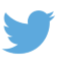 Chadsgrove School Support ServicesMeadow RoadCatshill, BromsgroveWorcestershire, B61 0JLTel: 01527 871511 (option 2)Email:  schoolsupportservices@chadsgrove.worcs.sch.ukWebsite:  https://www.chadsgroveschool.org.uk   @chadsupportteamChadsgrove School Support ServicesMeadow RoadCatshill, BromsgroveWorcestershire, B61 0JLTel: 01527 871511 (option 2)Email:  schoolsupportservices@chadsgrove.worcs.sch.ukWebsite:  https://www.chadsgroveschool.org.uk   @chadsupportteamChadsgrove School Support ServicesMeadow RoadCatshill, BromsgroveWorcestershire, B61 0JLTel: 01527 871511 (option 2)Email:  schoolsupportservices@chadsgrove.worcs.sch.ukWebsite:  https://www.chadsgroveschool.org.uk   @chadsupportteamChadsgrove School Support ServicesMeadow RoadCatshill, BromsgroveWorcestershire, B61 0JLTel: 01527 871511 (option 2)Email:  schoolsupportservices@chadsgrove.worcs.sch.ukWebsite:  https://www.chadsgroveschool.org.uk   @chadsupportteamChadsgrove School Support ServicesMeadow RoadCatshill, BromsgroveWorcestershire, B61 0JLTel: 01527 871511 (option 2)Email:  schoolsupportservices@chadsgrove.worcs.sch.ukWebsite:  https://www.chadsgroveschool.org.uk   @chadsupportteamChadsgrove School Support ServicesMeadow RoadCatshill, BromsgroveWorcestershire, B61 0JLTel: 01527 871511 (option 2)Email:  schoolsupportservices@chadsgrove.worcs.sch.ukWebsite:  https://www.chadsgroveschool.org.uk   @chadsupportteamChadsgrove School Support ServicesMeadow RoadCatshill, BromsgroveWorcestershire, B61 0JLTel: 01527 871511 (option 2)Email:  schoolsupportservices@chadsgrove.worcs.sch.ukWebsite:  https://www.chadsgroveschool.org.uk   @chadsupportteamChadsgrove School Support ServicesMeadow RoadCatshill, BromsgroveWorcestershire, B61 0JLTel: 01527 871511 (option 2)Email:  schoolsupportservices@chadsgrove.worcs.sch.ukWebsite:  https://www.chadsgroveschool.org.uk   @chadsupportteamChadsgrove School Support ServicesMeadow RoadCatshill, BromsgroveWorcestershire, B61 0JLTel: 01527 871511 (option 2)Email:  schoolsupportservices@chadsgrove.worcs.sch.ukWebsite:  https://www.chadsgroveschool.org.uk   @chadsupportteamChadsgrove School Support ServicesMeadow RoadCatshill, BromsgroveWorcestershire, B61 0JLTel: 01527 871511 (option 2)Email:  schoolsupportservices@chadsgrove.worcs.sch.ukWebsite:  https://www.chadsgroveschool.org.uk   @chadsupportteamChadsgrove School Support ServicesMeadow RoadCatshill, BromsgroveWorcestershire, B61 0JLTel: 01527 871511 (option 2)Email:  schoolsupportservices@chadsgrove.worcs.sch.ukWebsite:  https://www.chadsgroveschool.org.uk   @chadsupportteamChadsgrove School Support ServicesMeadow RoadCatshill, BromsgroveWorcestershire, B61 0JLTel: 01527 871511 (option 2)Email:  schoolsupportservices@chadsgrove.worcs.sch.ukWebsite:  https://www.chadsgroveschool.org.uk   @chadsupportteamChadsgrove School Support ServicesMeadow RoadCatshill, BromsgroveWorcestershire, B61 0JLTel: 01527 871511 (option 2)Email:  schoolsupportservices@chadsgrove.worcs.sch.ukWebsite:  https://www.chadsgroveschool.org.uk   @chadsupportteam